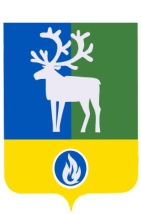 СЕЛЬСКОЕ ПОСЕЛЕНИЕ ВЕРХНЕКАЗЫМСКИЙБЕЛОЯРСКИЙ РАЙОНХАНТЫ-МАНСИЙСКИЙ АВТОНОМНЫЙ ОКРУГ – ЮГРААДМИНИСТРАЦИЯ СЕЛЬСКОГО ПОСЕЛЕНИЯВЕРХНЕКАЗЫМСКИЙ ПОСТАНОВЛЕНИЕот __ апреля 2017 года                                                                                                          № ___О внесении изменений в административный регламент предоставления муниципальной услуги «Предоставление сведений из реестра муниципального имущества», утвержденный постановлением администрации сельского поселения Верхнеказымский  от 14 июля 2011 года № 67П о с т а н о в л я ю:1. Внести в административный регламент предоставления муниципальной услуги «Предоставление сведений из реестра муниципального имущества», утвержденный постановлением администрации сельского поселения Верхнеказымский от 14 июля       2011 года № 67 «Об утверждении административного регламента предоставления муниципальной услуги «Предоставление сведений из реестра муниципального имущества», следующие изменения:1.1. В разделе I «Общие положения»:1) в пункте 3:а) абзацы четвёртый и пятый изложить в следующей редакции:            «приемная: кабинет № 1, 8 (34670) 47-512;            телефоны для справок: 8 (34670) 47-174;»;б) абзац седьмой изложить в следующей редакции:«адрес официального сайта: http://www.vkazym.ru.»;2) абзац шестой пункта 4 изложить в следующей редакции: «адрес официального сайта: http://www.vkazym.ru;»;3) абзац пятый пункта 5 изложить в следующей редакции: «на официальном сайте уполномоченного органа http://www.vkazym.ru (далее – официальный сайт);».2. Опубликовать настоящее постановление в бюллетене «Официальный вестник сельского поселения Верхнеказымский».3. Настоящее постановление вступает в силу после его официального опубликования.4. Контроль за выполнением постановления возложить на заместителя главы муниципального образования, заведующего сектором администрации сельского поселения Верхнеказымский В.В.Синцова.  Глава сельского поселения Верхнеказымский                                                    Г.Н.Бандысик